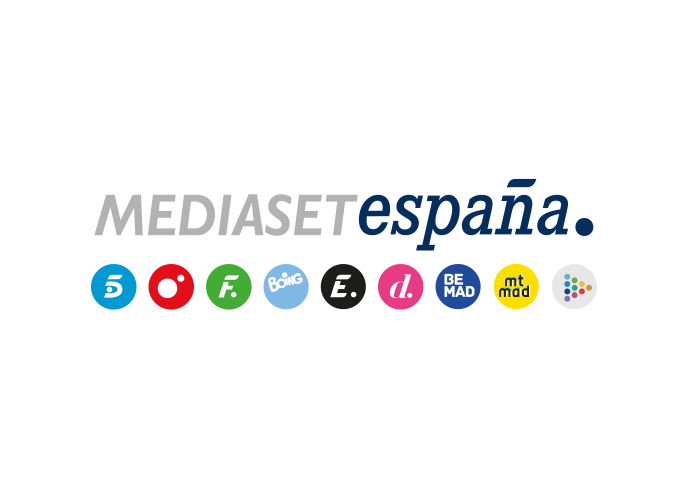 Madrid, 14 de abril de 2023Telecinco emitirá ‘Ana’, un especial con imágenes de vídeo exclusivas del proceso de maternidad de Ana Obregón, presentado por Santi AcostaPor primera vez, la reacción de la actriz en el instante de ver a su hija y sostenerla en brazos y todo lo que vivió hasta recogerla: desde la salida de Madrid hacia EE.UU. y su llegada a Miami, pasando por cómo vivió el día a día en esta ciudad americana durante todo el proceso.Santi Acosta contará en plató con un nutrido grupo de colaboradores que aportarán información e irán analizando y comentando las imágenes durante el programa.Ha sido y es una de las cuestiones de actualidad más seguidas y comentadas durante las últimas semanas y ha llenado portadas y titulares de la prensa de medio mundo. El próximo viernes 21 de abril, Telecinco dará un paso más y ofrecerá en rigurosa exclusiva las imágenes de vídeo inéditas de Ana Obregón al recoger a su hija en ‘Ana’, un programa especial de prime time presentado por Santi Acosta.Producido en colaboración con Producciones Mandarina, el programa reconstruirá el relato del viaje y la estancia en Miami de la actriz con las imágenes grabadas por los reporteros gráficos que siguieron la información y consiguieron las fotografías exclusivas que han estado publicándose estos días en cientos de diarios, revistas y medios online.‘Ana’ mostrará por primera vez la secuencia de todo el proceso, desde la partida de Ana Obregón desde el aeropuerto de Madrid hacia Estados Unidos, su llegada y su día a día durante su estancia en Miami esperando el momento de la recogida de su nueva hija y el instante en que la ve por primera vez sujetándola en brazos.En el transcurso de este especial, Santi Acosta estará acompañado en el plató por un grupo de colaboradores y expertos en crónica social que irán completando la información ofrecida en el reportaje, analizando cada bloque y comentando las imágenes. 